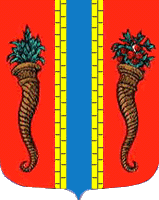 Администрация муниципального образования Новоладожское городское поселениеВолховского муниципального районаЛенинградской областиПОСТАНОВЛЕНИЕ23 января 2015 г.                                                                                       № 23Об утверждении должностных лиц администрацииМО Новоладожское городское поселение Волховского района  Ленинградской областив должностях выбранных общим собранием административной комиссииНа основании Положения администрации муниципального образования Новоладожское городское поселение Волховского муниципального района Ленинградской области «Об административной комиссии муниципального образования Новоладожское городское поселение Волховского муниципального района Ленинградской области», утвержденного решением Совета депутатов муниципального образования Новоладожское городское поселение Волховского муниципального района Ленинградской области от 05.11.2008 года № 62, Областной закон  Ленинградской области от 02.07.2003г. № 47-оз  «Об административных правонарушениях», ПОСТАНОВЛЯЮ:Утвердить административную комиссию МО Новоладожское городское поселение в следующем составе:Председатель административной комиссии: Рогачев С.В. – заместитель главы администрации Новоладожского городского поселенияЗаместитель председателя административной комиссии: Белоруков Н.В. – главный специалист МКУ «Городская  служба» (по согласованию)Ответственный секретарь административной комиссии: Сиговская О.С. Члены комиссии:Веселкова О.А. – ведущий специалист-землеустроитель администрации Новоладожского городского поселенияАлешина К.Ю. – ведущий специалист-архитектор администрации Новоладожского городское поселениеСмирнова Т.А. – начальник отдела ЖКХ администрации Новоладожского городского поселенияГаврюшкин Е.Б. – директор МКУ «Городская служба» (По согласованию)Гомонов А.А. – депутат Совета депутатов МО Новоладожское городское поселениеЦветков И.Е. - депутат Совета депутатов МО Новоладожское городское поселение.Постановление администрации Новоладожского городского поселения от 30 декабря 2014 года № 718 считать утратившим силу с момента принятия настоящего постановления.Контроль исполнения настоящего постановления оставляю за собой.Настоящее постановление вступает в силу с момента принятия.Глава администрации  	О.С. Баранова Сиговская  О.С.8(81363)31652